MDM – 09-08-2018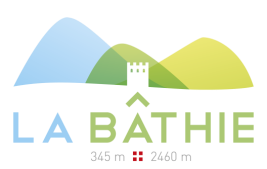          FICHE DE PRET MATERIELCette fiche est à remplir par les organisateurs d’évènements ayant lieu sur la commune de La Bâthie.Ce formulaire est à retourner à la Mairie au minimum 1 mois avant la manifestation.Mairie – Service technique103 rue Alphonse de Lamartine73540 LA BATHIETél : 04 79 31 00 43 – Fax : 04 79 89 60 31 – email : mairie@labathie.frNom de l’évènement : Nom de l’évènement : Date et lieu de l’évènement : Date et lieu de l’évènement : Nom de l’association organisatrice :Nom et coordonnées de la personne en charge de l’organisation (adresse, tél, email) :Matériel souhaité (*) :stands (**)                              nombre : ……. (10 disponibles)Bar                                         nombre : ……. (3 disponibles)estrade environ 3 m²barbecue                              nombre : ……. (1 disponible)tourets électriques             nombre : ……. (2 disponibles)barrières de police             nombre : ……. (20 disponibles)1 grille de lotogrilles exposition                nombre : ……. (3x2 disponibles)râtelier à skisgrand faitout alu               nombre : ……. (2 disponibles) (*) En cas de casse ou de détérioration des matériels, ceux-ci devront être remplacés ou remboursés à leur valeur à neuf et à matériel équivalent.(**) Pour l’emprunt de stands :Joindre un plan d’implantation un mois à l’avancePréciser si les stands sont accolés ou indépendantsMatériel souhaité (*) :stands (**)                              nombre : ……. (10 disponibles)Bar                                         nombre : ……. (3 disponibles)estrade environ 3 m²barbecue                              nombre : ……. (1 disponible)tourets électriques             nombre : ……. (2 disponibles)barrières de police             nombre : ……. (20 disponibles)1 grille de lotogrilles exposition                nombre : ……. (3x2 disponibles)râtelier à skisgrand faitout alu               nombre : ……. (2 disponibles) (*) En cas de casse ou de détérioration des matériels, ceux-ci devront être remplacés ou remboursés à leur valeur à neuf et à matériel équivalent.(**) Pour l’emprunt de stands :Joindre un plan d’implantation un mois à l’avancePréciser si les stands sont accolés ou indépendantsObservations lors de l’emprunt :Observations lors de l’emprunt :Date et signature de l’emprunteur lors du retrait du matériel :Date et signature des services lors du retrait du matériel :Etat lors du retour du matériel :Etat lors du retour du matériel :Date et signature de l’emprunteur lors du retour du matériel :Date et signature des services lors du retour du matériel :Pour information : le matériel suivant peut également être prêté par le Comité des Fêtes :- 12 tables (disponibles hors période vacances scolaires)- 110 chaises- 2 congélateurs- 2 chaudrons- 4 trépieds gaz- 1 machine à hot-dogContacter M. PETIT-POISSON  : 06.07.10.41.42Pour information : le matériel suivant peut également être prêté par le Comité des Fêtes :- 12 tables (disponibles hors période vacances scolaires)- 110 chaises- 2 congélateurs- 2 chaudrons- 4 trépieds gaz- 1 machine à hot-dogContacter M. PETIT-POISSON  : 06.07.10.41.42